РОССИЙСКАЯ ФЕДЕРАЦИЯИвановская область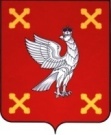 Глава  Шуйского муниципального районаПОСТАНОВЛЕНИЕот 28.01.2019№3г. ШуяО проведении публичных слушаний по проекту планировки (проект межевания в составе проекта планировки) по объекту: «Подключение сети газораспределения для последующей газификации жилых домов Ивановская  область, Шуйский район, деревня Мизгино»В соответствии со статьями 5.1, 42, 43, 45, 46 Градостроительного кодекса Российской Федерации, Федеральным законом  от 06.10.2003 № 131-ФЗ «Об общих принципах организации местного самоуправления в Российской Федерации», Федеральным законом от 27.07.2010 № 210-ФЗ «Об организации предоставления государственных и муниципальных услуг», Положением о проведении публичных слушаний в Шуйском муниципальном районе, утвержденным Решением Шуйского районного Совета от 25.10.2006 № 63, Уставом Шуйского муниципального района, с учетом п.1 протокола заседания комиссии по землепользованию и застройке Шуйского муниципального района от 28.01.2019№ 4, в целях  соблюдения прав человека на благоприятные условия жизнедеятельности, законных интересов правообладателей земельных участков и объектов капитального строительства, Глава Шуйского муниципального района постановляет:Провести публичные слушания по проекту планировки (проект межевания в составе проекта планировки) по объекту: «Подключение сети газораспределения для последующей газификации жилых домов Ивановская  область, Шуйский район, деревня Мизгино». Назначить дату проведения публичных слушаний на 28.02.2019 г. в 09.00 по адресу: Ивановская область, Шуйский район, с. Введенье, ул. Мира, д.28 (здание Администрации Введенского сельского поселения). Комиссии по землепользованию по землепользованию и застройке Шуйского муниципального района (далее – Комиссия) организовать проведение публичных слушаний по проекту планировки (проект межевания в составе проекта планировки).Комиссии обеспечить опубликование настоящего постановления в СМИ, на официальном сайте Шуйского муниципального района и на сайте Введенского сельского поселения Шуйского муниципального района. Комиссии обеспечить размещение проекта планировки и межевания на официальном сайте Шуйского муниципального района и на сайте Введенского сельского поселения Шуйского муниципального района.Комиссии  обеспечить ознакомление заинтересованных лиц с проектом планировки и межевания в здании администрации Шуйского муниципального района по адресу: Ивановская область, г. Шуя, пл.Ленина, д.7, каб. 19, в рабочее время до дня проведения публичных слушаний.  Контроль за исполнением настоящего постановления возложить на заместителя главы администрации Николаенко В.В.Постановление вступает в силу с момента его подписания.Глава Шуйского муниципального района                                 С.А.Бабанов